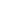 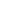 Performing Arts at Weatherhead is of a very high standard and we are looking for an inspiring, enthusiastic and committed professional to support the Dance Department, providing high-quality dance experiences for students, both within the curriculum and through extra-curricular activities.Dance is taught across the age and ability range, including GCSE Dance at Key Stage 4 and A Level Dance at Key Stage 5. For the A Level course, we teach the Independent Contemporary Dance Scene in Britain from 2000 to the present day for the optional study. We have successful examination results within the department, in 2019 we achieved 75% A*-C at A Level and 76% 9-4 at GCSE. Many of our students are involved in dance outside of the school and they are particularly talented. Some of our students have had the opportunity to perform abroad and gain places at prestigious schools including The Hammond. The Department strives for excellence by creating an engaging, motivating and inspiring place to learn.The Performing Arts Faculty delivers the discrete disciplines of Dance, Drama and Music across the Key Stages.  The subjects are taught within a modular system at Key Stage 3.  The Dance department has a strong profile in the local community and gives students the opportunity to broaden their horizons and experience further than the classroom.In our last OFSTED inspection, we were judged as outstanding in every category. We have also maintained Gold ArtsMark Status since 2010.  The Dance department performs regularly at Open Evenings, Awards events and takes an important role in the school productions and faculty showcases.  We have also performed alongside other schools in community performances. In Summer 2019, we performed at the Floral Pavilion with Create Dance Wirral. As well as performances, we also provide workshops for all Key Stages, including CAT scheme; Wirral Youth Theatre and Akram Khan Company.The school building has excellent facilities for the Performing Arts, with a 500 seat theatre which we use as a teaching space and a separate Dance studio with sprung flooring. These facilities attract a significant number of students to the school for the Performing Arts.The Performing Arts Faculty offers a wide range of extra-curricular activities and an impressive number of pupils participate in the school’s Dance Company, Dance Clubs, Choirs, Orchestras, Drama Clubs, Master Classes, Workshops and regularly visit concerts and the theatre to experience professional works. The Dance Department also runs NATD Contemporary Dance Examinations as part of the extra-curricular provision. These are offered to all Key Stages starting from Grade 1 in Year 7 to Grade 6 in Year 12. This unique opportunity enables the dancers to build on their technical ability and builds a dance community within the school where all students are given the chance to gain additional qualifications. For further information and opportunity to explore the department please visit our Curriculum Area on the school website at https://weatherheadhigh.co.uk/project/dance/